       Fotbalová asociace České republiky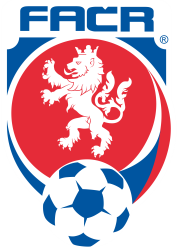 	                Řídicí komise FAČR pro Moravu	                Na Střelnici 39, 779 00 OlomoucZ Á P I S  č. 7 /2020z řádného zasedání Řídicí komise FAČR  pro MoravuOlomouc, 21.10.2020Přítomni:  pp. Nezval, Zlámal, Kula, Navrátil, Dostál, Šindelář, MíšelnickáOmluveni: p. Skočdopole, NěmecHosté: p. HájekP r o g r a m  j e d n á n í :Zahájení, úvod (p. Nezval)Kontrola mládežnických družstev – dodržování SŘ(p. Hájek)Kontrola minulého zápisu (p.Šindelář)Informace z VV FAČR (p. Nezval)Přerušený SR 2020/21Různé Začátek jednání: 15.30 h.Ukončení jednání: 17.45 h.Jednání řídil: Pavel Nezval – předseda ŘK pro Moravu1.Zahájení. Úvod – p. NezvalZasedání zahájil předseda ŘKM p. Nezval, přivítal všechny přítomné členy, přivítal i p. Hájka (místopředsedu Revizní komise) a navrhl, aby p. Hájek mohl být zařazen před bod 2. kontrola zápisu. Všichni souhlasili. Ověřovatelem zápisu byl určen p. Dostál.ŘKM bere na vědomí a souhlasí.2. Kontrola mládežnických družstev – dodržování SŘ (p. Hájek)Pan Hájek informoval členy o probíhajících kontrolách a dodržování SŘ. Jak probíhala komunikace s předsedou RK p.Šimkem a sekretářem ŘKM p. Šindelářem, na základě těchto informací vypracoval dokument(příloha č. 1) o stavu chybějících družstev v soutěžích MSFL a MSD. S konstatováním, že jak letos tak i minulých letech RK neshledala žádné pochybení ze strany ŘKM 3. Kontrola minulého zápisu (p. Šindelář)- natáčení na TV COM – poslední nenatáčející je Havířov (od jara už bude natáčet na TV COM)ŘKM bere na vědomí a souhlasí ŘKM.4. Informace z VV FAČR- VV FAČR – v pondělí proběhla videokonference – Vyjádření FAČR k aktuální situaci a sedmero opatření   předsedy VV FAČR- VV FAČR odvolal členy KR ŘKČ, bude jmenovaná nová komise- p. Nezval navrhuje svolání mimořádného VV FAČR- proběhla videokonference předsedů krajů- VV odsouhlasil mimořádnou kontrolu financování KFS se speciálním zaměřením na Plzeňský KFSŘKM bere na vědomí informaci předsedy ŘKM5. Přerušený SR 2020/21- v pátek 16.10.2020 proběhla pracovní schůzka zástupců klubů MSFL s předsedou p.Nezvalem – návrhy    na pokračování podzimní části SR 2020/21, pokud nastane uvolnění dle vládního nařízení- od 22.10.2020 nařídila vláda lockdown, a to do 3.11.2020 s možností prodloužení dle nastalé situace- členové ŘKM zjišťovali názory klubů MSD, většinou kluby souhlasí s odložením zbytku zápasů a odehrání    před jarní sezónou - ŘKM po diskuzi a v návaznosti na vládní nařízení rozhodla hlasováním 4:0, že podzimní část SR 2020/21 je dneškem ukončen. Rozhodnutí bude zasláno klubům – odpovídá Nezval, Šindelář- STK předloží  členům ŘKM novou TL pro jarní část SR 2020/21 a úpravu RS v návaznosti na schválené změnyŘKM bere na vědomí a souhlasí.6. Různé- p.Nezval – bude zaslána žádost na kluby MSFL a MSD o dodání kompletního materiálu(náklady na hráče s profesionálními, standartními smlouvami apod. ), pro jednání předsedy ŘKM s předsedou FAČR o možných finančních kompenzacích- úprava RS čl.4 – seznamy hráčů B týmů – pro MSFL 18 hráčů, z toho dva mohou hrát za „B“, MSD zůstává stejný počet 15 ( hlasování 3:1) - KR předložila výměnu člena KR ŘKM – odstupuje p. Ondráš (zdravotní a rodinné problémy), návrh na     doplnění – p. Prokop – (ZL KFS), zkušenosti jako R i DFA. Výměna člena KR schválena ŘKM.- STK – proběhla kontrola počtu mládežnických družstev klubů MSFL, MSD s návrhem na uhrazení kompenzačního poplatku těmto klubům §33, odst. 5, ( příloha č.2)ŘKM bere na vědomí a souhlasí a schvaluje.Příští zasedání bude ve středu 9.12 od 15:30 h na sekretariátu ŘKM v OlomouciOvěřil: Vladimír Dostál						                        Pavel Nezval, Ing.  člen ŘK FAČR M			                 předseda ŘK FAČR MZapsal: Marcela Míšelnická